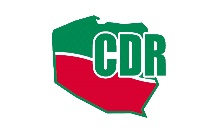 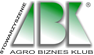 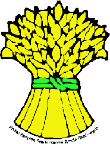                                                          POLSKI ZWIĄZEK PRODUCENTÓW ROŚLIN ZBOŻOWYCH                         Radzików, 05-870 Błonie lab.II p.86  , tel. 22 733 46 16,  502 25 78 74,                                            fax 22 733 46 15,  e-mail: pzpz@ihar.edu.pl    www.pzprz.plFORMULARZ ZGŁOSZENIOWYProgram Wymiany Młodych Rolników  Polska – Teksas  2019Organizacja zgłaszająca:_____________________________________________________Wyrażam zgodę na przetwarzanie danych osobowych na potrzeby tego projektu zgodnie z ustawą z dnia 29 sierpnia 1997roochronie danych osobowych ( Dz. U z 2002r. Nr. 101, poz.926)Data …………………………………..                          ………………………………………………								    Podpis kandydataZgłoszenie proszę przesłać na adres: Koordynator Programu Wymiany – Katarzyna Boczek – e-mail: k.boczek@cdr.gov.pl     tel: 604 477 651Imię i nazwisko kandydataPESELPESELPESELImię i nazwisko kandydataAdres zamieszkaniawojewództwowojewództwowojewództwoAdres zamieszkaniaGospodarstwoWielkość gospodarstwaWielkość gospodarstwaProdukcja wiodącaProdukcja wiodącaProdukcja wiodącaGospodarstwoAdres e-mailtelefonNr paszportuData wydaniaData wydaniaNr paszportuPosiadam wizę amerykańskąTAKNIE